ADS-B Out!  SVT!  Active Traffic (TAS)!2010 Cessna T182T Turbo Skylane with G1000, GFC700, WAASN345CM Ser#T18209016499 Total Time Since New66 since IRAN Inspection by Textron Lycoming95 Since New PropellerAvionics:GMA-1347 Digital Audio Panel with Marker Beacon/IntercomGTX-33ES Transponder-Mode S w-TIS & ADS-B OutGIA-63W NAV/COM/GPS/WAAS with GS #1GIA-63W NAV/COM/GPS/WAAS with GS #2GDU-1044B Primary Flight Display (PFD)GDU-1044B Multi-Function Display (MFD)GEA-71 Engine/Airframe ComputerGRS-77 AHRSGDC-74A Air Data Computer with OAT ProbeGMU-44 MagnetometerGarmin SafeTaxi & FliteChartsGFC-700 Autopilot• Go-Around Switch• Electric Trim• A/P Disconnect• Control Wheel Steering ButtonGDL-69A Flight Information System (FIS) with XM RadioWX-500 StormscopeElectronic ChecklistsME406 Two Frequency Emergency Locator TransmitterEmergency Locator Transmitter Remote Mounted SwitchBackup Attitude Gyro, Altimeter and Airspeed IndicatorControl Wheel Push-To-Talk Switch-Pilot/CopilotMic & Phone Jacks-Pilot/Copilot/PassengersAuxiliary Stereo Input JackAntennas:• Marker Beacon Antenna• Transponder Antenna• VHF/GPS Antenna (2)• XM Antenna• NAV Antenna• Emergency Locator Transmitter External Antenna• Stormscope AntennaPitot System - HeatedStatic SystemHand Held MicrophoneAlternate Static SourceCompassAmsafe Inflatable Seat Belts & Shoulder Harness STC, Inertia Reel, All Seats Additional Equipment:Synthetic Vision Technology (SVT)Active Traffic (TAS)ADS-B OutHot PropBuilt In OxygenExterior:Matterhorn White with Medium Concorde Blue Metallic and Antique Silver painted stripes Interior:Leather Seat Surfaces, Pebble Leather with Perforated Black Leather Insert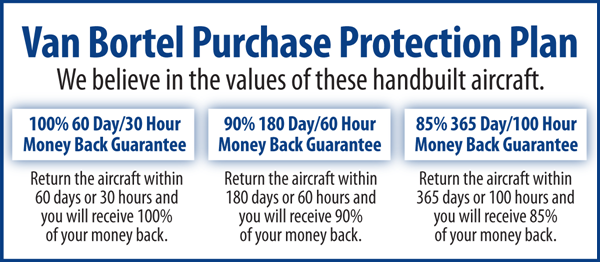 We fly the aircraft to your ramp for inspection by you and your mechanic at no cost or obligation to you.All Specifications Subject To Verification Upon InspectionTrades Welcome  •  Always Hangared  •  No Corrosion